РЕЙДОВЫЕ БУКСИРЫ  I  РЕЙДОВЫЕ БУКСИРЫ  СПЕЦИАЛЬНОГО НАЗНАЧЕНИЯ*РЕЙДОВЫЕ БУКСИРЫ  I  РЕЙДОВЫЕ БУКСИРЫ  СПЕЦИАЛЬНОГО НАЗНАЧЕНИЯ*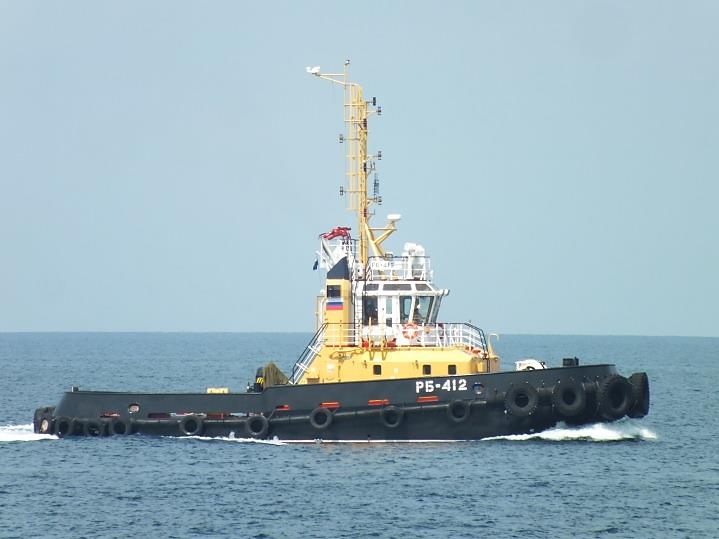 .Примечания*  Суда ГУГИ ГШ МО РФ.о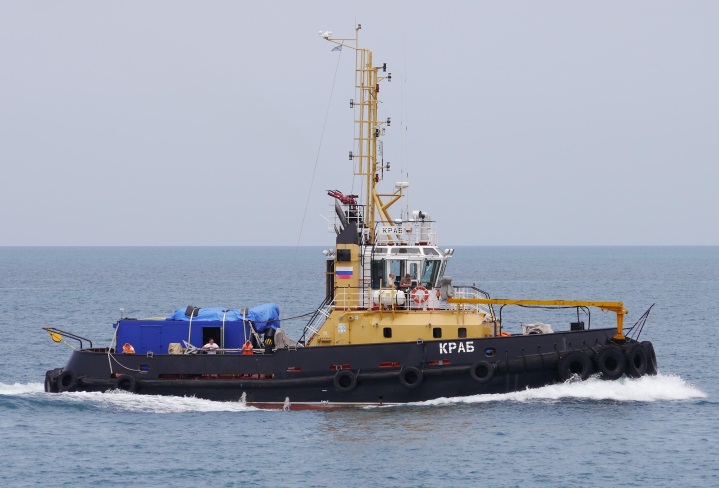 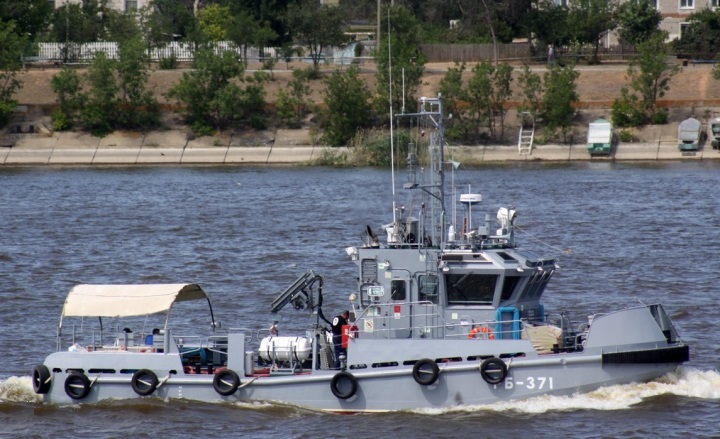 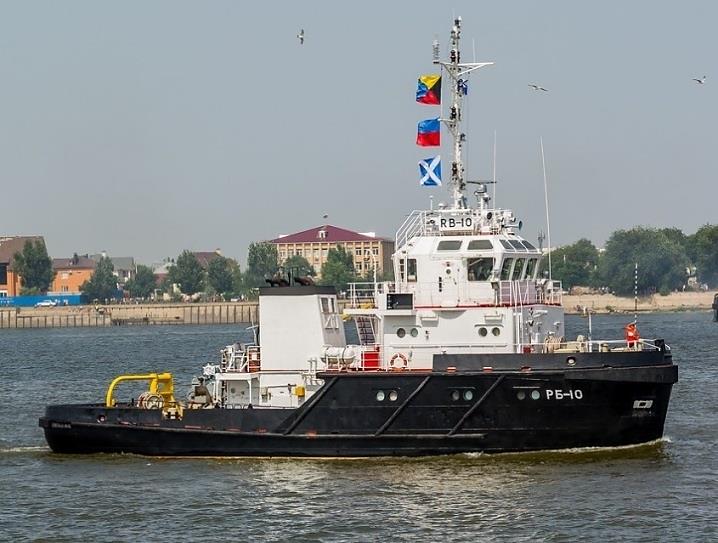 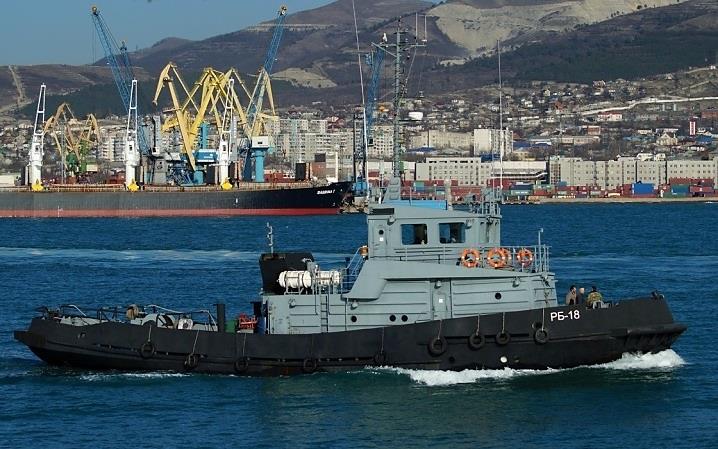 Военно-морской флот России  Военно-морской флот России  2022Корабельный состав  Корабельный состав  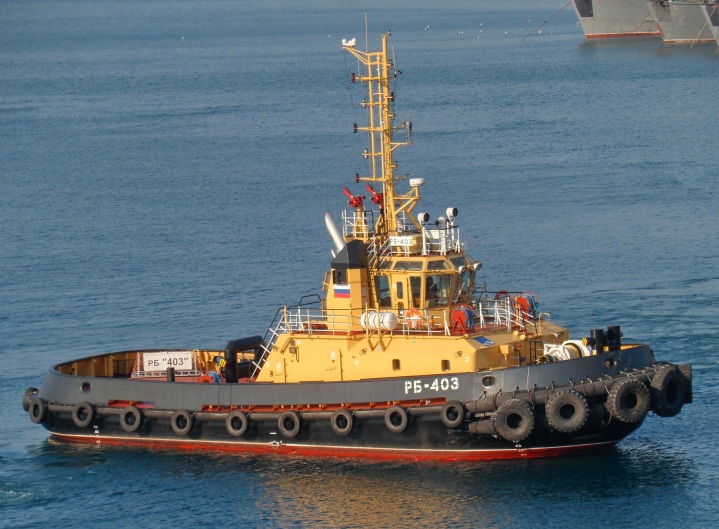 .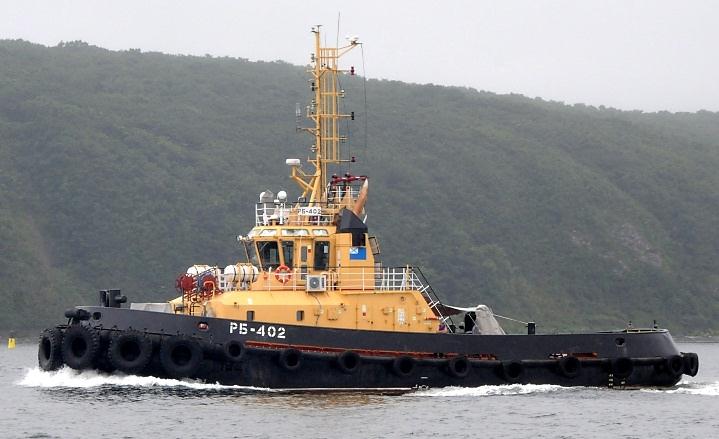 о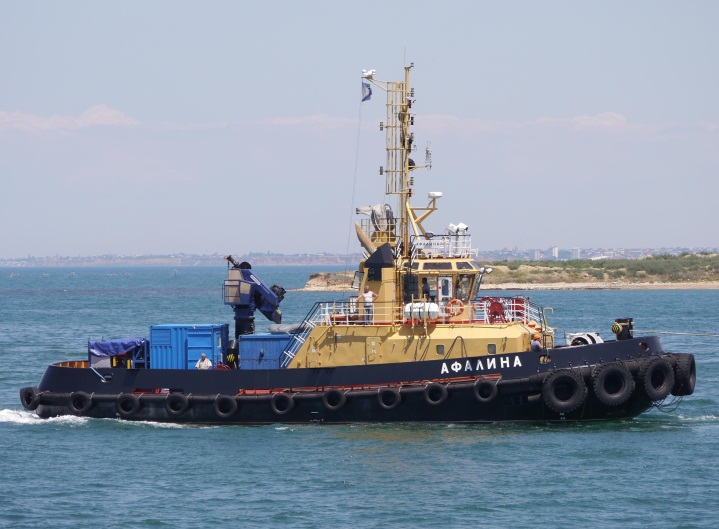 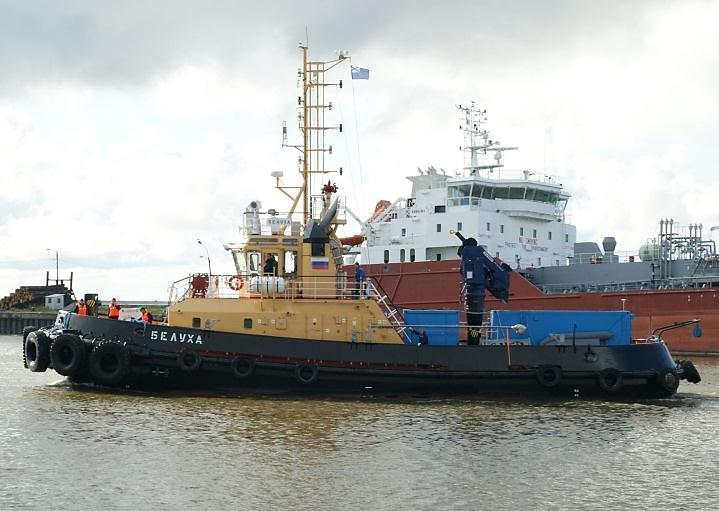 Примечания*  Суда ГУГИ ГШ МО РФ.Примечания*  Суда ГУГИ ГШ МО РФ.Примечания*  Суда ГУГИ ГШ МО РФ.БУКСИРНЫЕ КАТЕРА  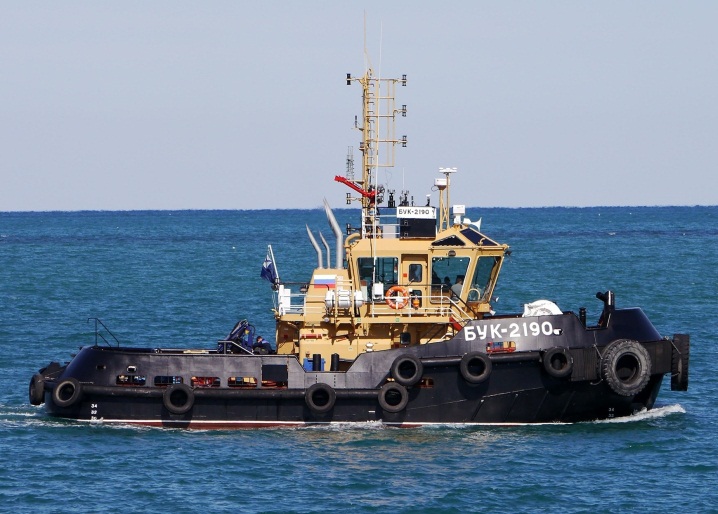 РЕЙДОВЫЕ РАБОЧИЕ КАТЕРА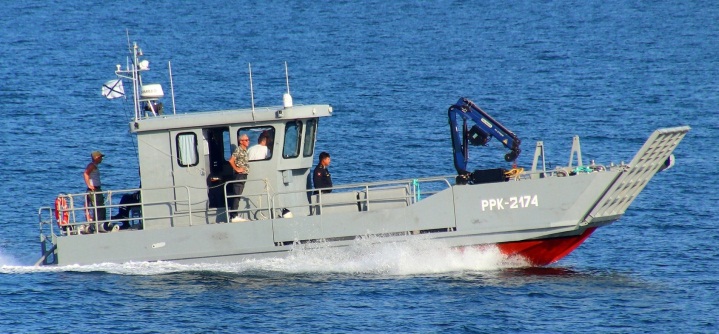 Военно-морской флот России  Военно-морской флот России  2022Корабельный состав  Корабельный состав  